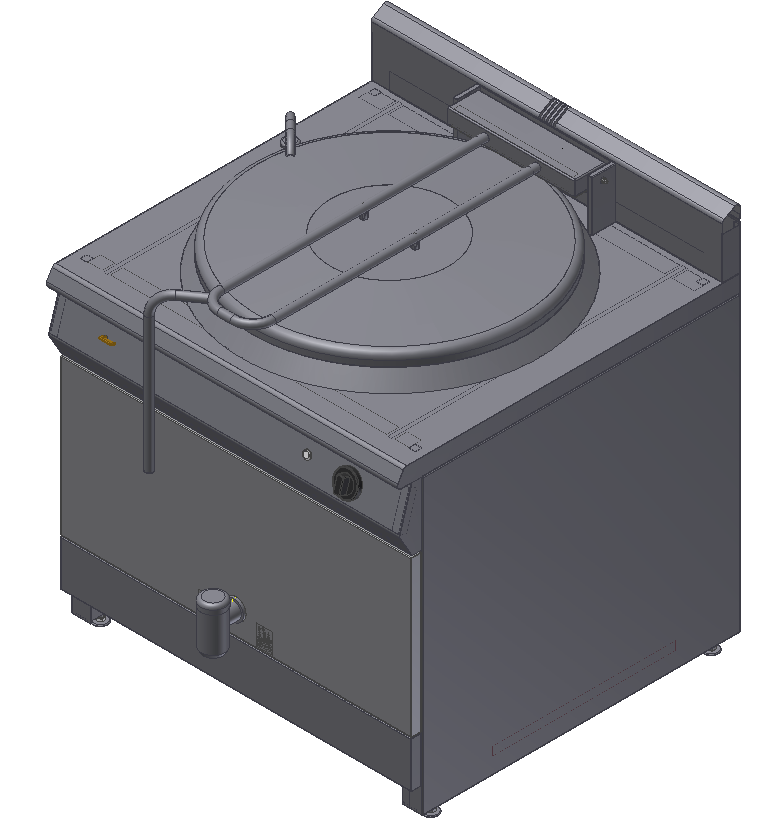 «КОТЕЛ ГАЗОВЫЙ ПРОМЫШЛЕННЫЙ ПРЯМОГО НАГРЕВА Ф1КПГ/250»Данный паспорт является документом, совмещенным с руководством по эксплуатации, распространяется на котлы газовые  промышленные прямого нагрева Ф1КПГ/250. Данный паспорт в течение всего срока эксплуатации поверхности должен находиться у лиц, ответственных за ее сохранность.Содержание РЭ:Общие указания. Изделие выпускается для работы на природном газе (метан) G20 ГОСТ 5542,с номинальным давлением 1274 Па или 1960 Па. Подключение к газовым сетям и перевод изделия на сжиженный газ (пропан-бутан) G30 по ГОСТ 20448, с номинальным давлением 2940 Па, производится специалистом газовой службы. Розжиг горелок работает от электросети переменного тока частотой 50Гц, напряжением 220В. Изделие предназначено для эксплуатации в отапливаемом помещении, с диапазоном температур окружающего воздуха от +10ºС до +50 ºС, относительной влажности (без конденсации) воздуха 80% при 20°С, при условии гарантированного проветривания или наличия вытяжной вентиляции, атмосферном давлении от 84 до 107 кПа (от 630 до 800 мм рт.ст).Розетка для подключения котла газового к электросети устанавливается и подключается специалистами, имеющими допуск для работы с электрооборудованием. При покупке изделия требуйте проверку комплектности. Изделие или подставка под него, для предотвращения травмирования персонала, устанавливается на устойчивом, горизонтальном несгораемом основании. При длительных перерывах в эксплуатации (на ночь) отключать изделие от сетей электроснабжения и газоснабжения. Оберегайте изделие от ударов и небрежного обращения. При нарушении потребителем правил, изложенных в настоящем руководстве по эксплуатации, изделие гарантийному ремонту не подлежит.Назначение изделия.Котел газовый предназначен для приготовления и подогрева пищи. Все функциональные части котла легкодоступны с фронтальной стороны. Котел газовый может использоваться как независимо, так и в составе линии приготовления.  Все корпусные элементы изготовлены из пищевой нержавеющей стали, что позволяет использовать данную установку в системе общественного питания.На  внутренней поверхности котла допускаются потемнения,  не влияющие на качество приготавливаемого продукта.   Приобретая наш котел, внимательно ознакомьтесь с руководством по эксплуатации. Это поможет Вам успешно его использовать в Вашей профессиональной деятельности. Предприятие «Гриль-Мастер» постоянно совершенствует конструкцию изделий, поэтому внешний вид и технические характеристики изделия могут отличаться от указанных в данном руководстве без ухудшения потребительских свойств.Технические характеристики изделия.Таблица 1Комплектность.Таблица 2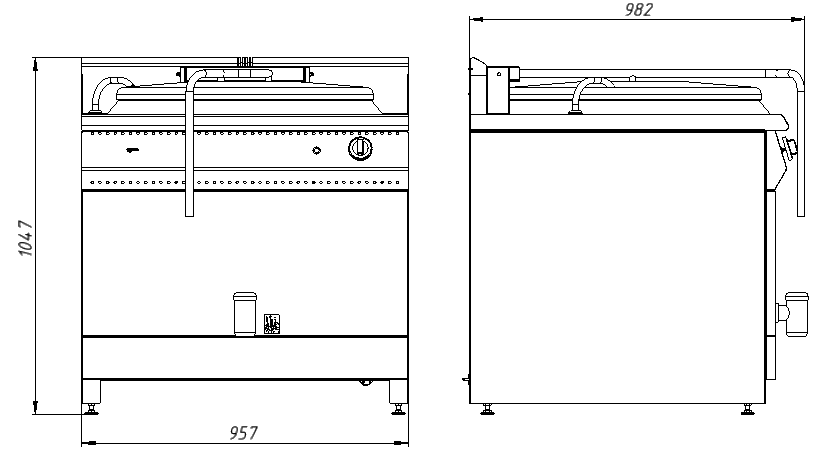 Рис.1
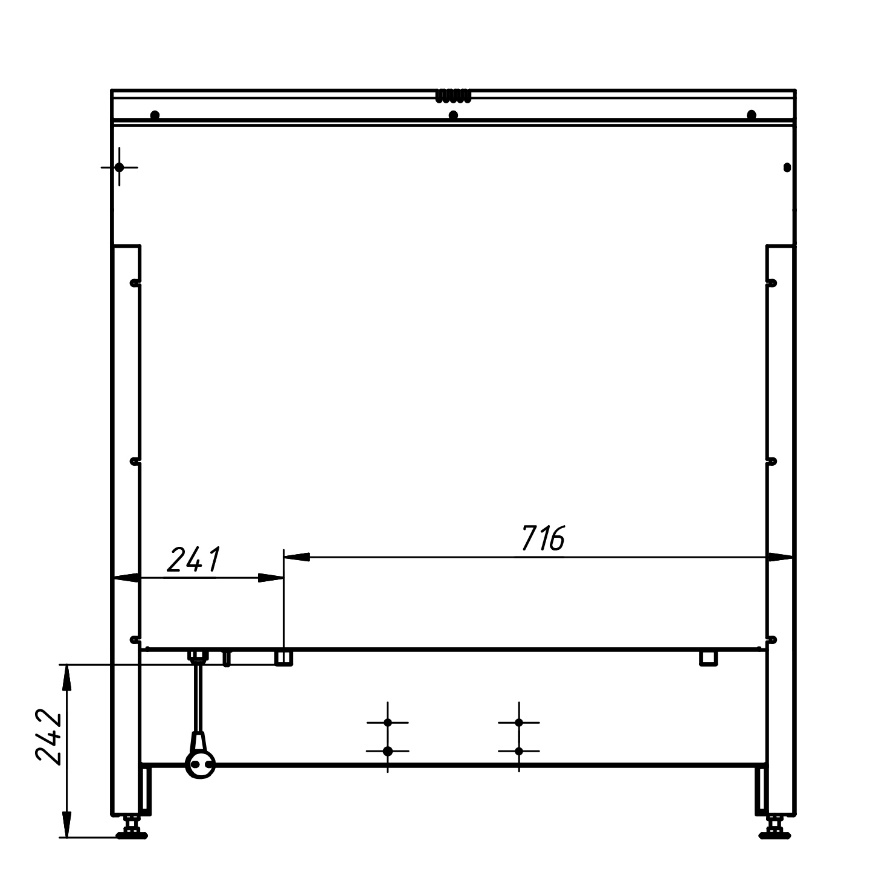 5. Устройство и принцип работы5.1. Основные части изделия указанны на рис.2 и перечислены в таблице 3.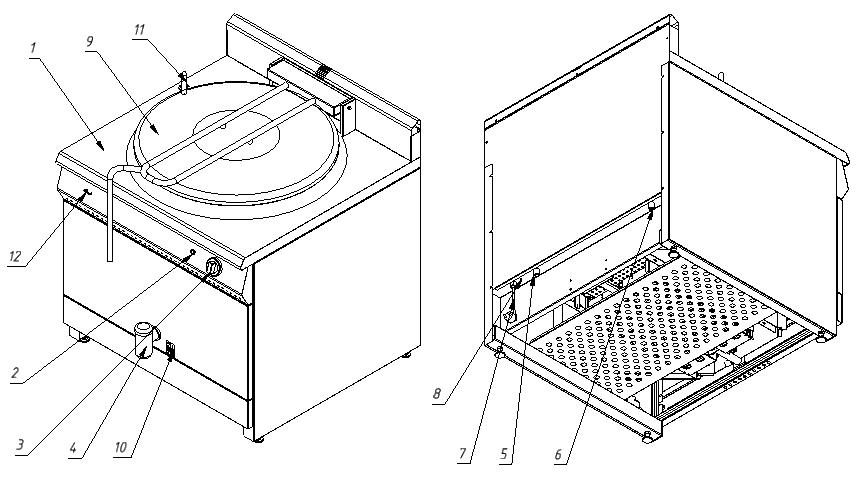 Рис. 2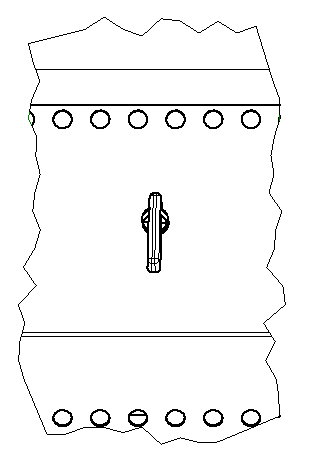 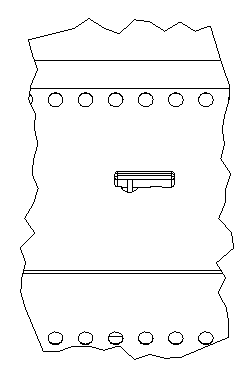 Рис. 3.а Кран закрыт                       Рис.3.б Кран открыт Рис.3 Положения крана набора воды Таблица 36. Требования по технике безопасности и пожарной безопасности.Общие требования безопасности к газовой установке в соответствии с «Правилами безопасности в газовом хозяйстве», утвержденным Госгортехнадзором России и по ГОСТ 12.2.003-91. Проверить целостность изоляции шнура с вилкой и электропроводки. Сетевой кабель и шланг подвода газа не должны касаться задней стенки аппарата и находиться в зоне выхода горячего воздуха (над дымоходом).Предварительно соединить болт заземления котла с системой заземления.Периодически (один раз в день) проверять состояние шланга подвода газа и электрошнура. При обнаружении каких-либо дефектов (трещин, порезов, следов оплавления, затвердения материала шланга и утраты им начальной упругости) немедленно обращайтесь в ремонтную службу.При использовании сжиженного газа:На баллон со сжатым газом установить понижающий редуктор через прокладку, входящую в комплект редуктора.Соединить газовый баллон с установкой подводкой сильфонного типа для газа с внутренней резьбой нужного диаметра.Помещение, где эксплуатируется установка, оснастить огнетушителем. Установка относится к приборам, работающим под надзором. Перед профилактикой и чисткой аппарат необходимо отключить от сетей водо- , газо- и электроснабжения. Если на корпусе аппарата ощущается действие электрического тока (легкое пощипывание при касании), необходимо отключить его от сети и вызвать представителя ремонтной службы.При появлении в помещении запаха газа:погасить открытые огни;закрыть общий газовый кран; открыть окна и проветрить помещение;вызвать аварийную газовую службу;до устранения утечек газа не проводить работ, связанных с искрообразованием, не зажигать огонь.ВНИМАНИЕ! Не допускается применять водяную струю для очистки наружной части газового котла. ЗАПРЕЩАЕТСЯ прикасаться одновременно к включенному в сеть изделию и контурам заземления.ЗАПРЕЩАЕТСЯ эксплуатация изделия в помещениях с относительной влажностью воздуха более 80%, имеющих токопроводящие полы. ЗАПРЕЩАЕТСЯ использовать изделие для обогрева помещения После распаковывания, перед включением в сеть, котел газовый должен быть выдержан при комнатной температуре в течение 2 часов. ЗАПРЕЩАЕТСЯ: Оставлять без надзора газовый котел с включенной горелкой. Держать вблизи включенного газового котла  легковоспламеняющиеся вещества и предметы.Работа газового котла с включенной горелкой при незаполненной варочной чаше.7. Подготовка к работе.Подготовку к работе изделия после транспортирования при отрицательных температурах следует проводить в условиях эксплуатации, предварительно выдержав изделие нераспакованным в течение З-6 ч. в этих условиях. После распаковывания изделия удалить защитную пленку, произвести санитарную обработку рабочей поверхности газового котла с помощью стандартных средств очистки.  Перед включением изделия в сеть убедитесь в целостности электрошнура, наличии заземления корпуса газового котла.Подключить газ к штуцеру газопровода котла  поз.5 рис.2 специалистами газовой службы гибкой подводкой газа. Образование конденсата при включении котла, заполненного холодной водой, не является неисправностью.Порядок работы..Заполнить емкость котла продуктами. Направить поворотный  кран поз.11 в емкость.  С помощью крана набора воды поз. 12 налить требуемое количество воды в емкость (рис.3).  Отвести поворотный кран в сторону. Порядок заполнения емкости продуктами и водой определяется технологическим процессом приготовления пищи..Включить вилку в розетку с напряжением 220В..В начальном положении все газовые краны должны быть закрыты, а эл.вилка включена в электросеть  220В..Открыть общий газовый кран перед установкой.. Котел  снабжен запальной горелкой «пилот». Пилотная горелка зажигается в начале работы и горит в течение всей рабочей смены. Это позволяет при необходимости отключить и быстро зажечь основные горелки, что приводит к экономии газа. Для розжига пилотной горелки необходимо:        - Нажать кнопку электророзжига поз.2., либо снять нижнюю панель и зажечь пилотную горелку с помощью зажигалки.  -Начальное положение газового крана (рис.а). - Нажать ручку газового крана до упора и в нажатом состоянии повернуть ее до упора влево ( положение рис. б).- Удерживать  ручку в этом положении  не менее 10-15 сек. после возгорания пилотной горелки для срабатывания термопары контроля горения.- Горение газа контролировать визуально через смотровые отверстия, расположенные на передней панели.- Убедившись в устойчивом горении пилотной горелки, отпустите ручку газового крана.Розжиг  основной горелки:  - Газовый кран имеет 2 рабочих положения – max и min горение пламени- Слегка нажав повернуть ручку влево до упора , max горение (положение рис.в).- Для уменьшения пламени горелки нажмите и поверните ручку газового крана влево, min горение (положение рис. г). 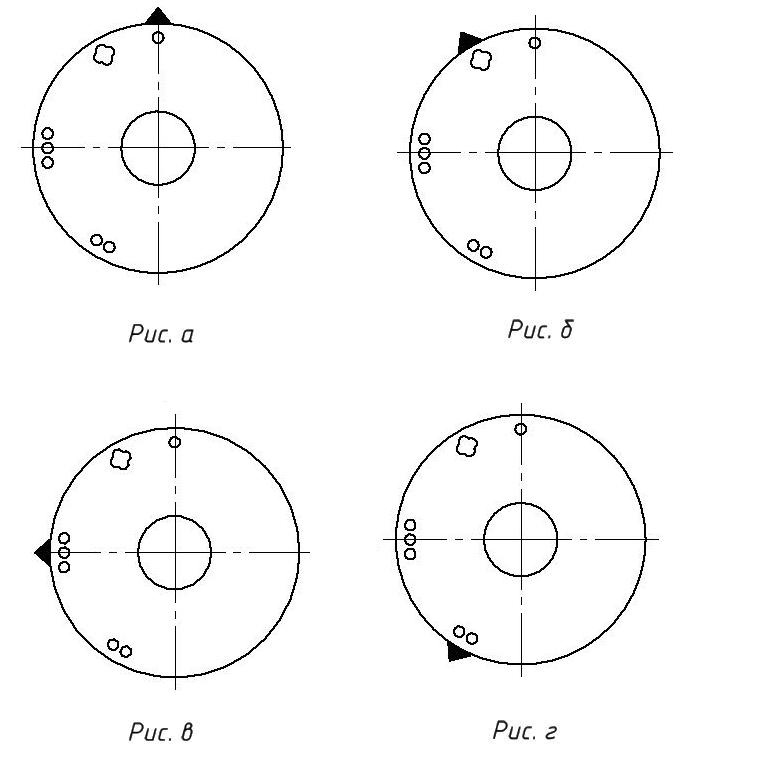 В процессе работы можно отключать основные горелки при этом пилотная горелка продолжает работать.. Для выключения изделия необходимо:- Отключить основную горелку, повернув ручку газового крана вправо до упора.- Отключить пилотную горелку, нажав ручку крана до упора и потихоньку отпуская ее вращать кран вправо до упора.- Вынуть эл.вилку из розетки. Техническое обслуживание. Все работы по обслуживанию производить при отключенном изделии от газоснабжения и электроснабжения. Работы по обслуживанию выполняются только квалифицированными специалистами.Ежедневно, в конце работы необходимо произвести тщательную очистку поверхностей газового котла от остатков пищи, конденсата, жира и др. Используйте для этого стандартные средства очистки. После очистки, протрите все очищенные поверхности сухой тканью. Обращайте внимание не только на чистоту поверхностей газового котла, но и на состояние пола вокруг нее, т.к. наличие жидкости или жира на полу – это путь к травматизму. Аккуратное и бережное обращение с изделием и соблюдение требований настоящей инструкции, позволяет Вам успешно эксплуатировать ее длительное время. Возможные неисправности и способы их устранения.Таблица 4Правила транспортировки и хранения. Способ установки оборудования на транспортное средство должен исключать его самопроизвольное перемещение. При погрузке и разгрузке изделий должны строго выполняться требования манипуляционных знаков и надписей на упаковках.До установки изделия у потребителя, его необходимо  хранить в заводской упаковке в помещениях с естественной вентиляцией при относительной влажности не выше 60% и температуре окружающей среды не ниже +5°С, при отсутствии в воздухе кислотных и других паров.Складирование изделий в упаковке должно производиться не более чем в 1 ярус.Условия транспортирования оборудования - по группе условий 3 ГОСТ 15150 и температуре не ниже -35°С.Транспортирование изделия должно производиться в заводской упаковке в вертикальном положении высотой не более чем в 1 ярус, с предохранением от осадков и механических повреждений.механических повреждений.Гарантии изготовителя. Изготовитель гарантирует соответствие качества изделия требованиям действующей технической документации при соблюдении потребителем условий и правил хранения, транспортирования и эксплуатации, установленных в эксплуатационной документации.Гарантийный срок хранения 6 месяцев со дня продажи. Гарантийный срок эксплуатации 12 месяцев со дня продажи.В течение гарантийного срока предприятие производит гарантийный ремонт. Изготовитель гарантирует, что оборудование не содержит дефектов по причине качества изготовления или материалов, а также его нормальное функционирование после проведения монтажных, пусконаладочных или ремонтных работ в соответствии с требованиями данного руководства.Гарантия не охватывает стоимости работ и запасных частей в следующих случаях:- не предусмотренного применения или чрезмерного использования изделия;- повреждения изделия за счет удара или падения;-подключения в электросеть с параметрами не указанными в паспорте, а также отсутствия заземления изделия;- без отметки газово-сервисной службы аппарат гарантии не подлежит;- повреждения изделия пожаром, наводнением или другим стихийным бедствием;- транспортировки изделия в не правильном положении с нарушением правил перевозки;- выход из строя деталей, подверженных нормальному износу.Претензии в адрес предприятия-изготовителя предъявляются в случае, если поломка произошла по вине завода-изготовителя в период гарантийного срока. Рекламация, полученная предприятием-изготовителем, рассматривается в десятидневный срок. О принятых мерах письменно сообщается потребителю. Для определения причин поломки потребитель создает комиссию и составляет акт, в котором должны быть указаны:- заводской номер изделия;- дата получения изделия с предприятия-изготовителя или торгующей организации и номер документа, по которому он был получен;- дата ввода в эксплуатацию;- описание внешнего проявления поломки;- какие узлы и детали сломались, износились, и т. д.; К рекламации следует приложить:заполненный гарантийный талон;акт о поломке;заполненный акт ввода в эксплуатацию.Если в течение гарантийного срока изделие вышло из строя по вине потребителя, то претензии предприятием-изготовителем не принимаются.Рекламация на детали и узлы, подвергшиеся ремонту потребителем, предприятием-изготовителем не рассматриваются и не удовлетворяются.В случае поломки изделия после окончания срока гарантии предприятие-изготовитель осуществляет ремонт по взаимной договоренности. Настоящая гарантия не дает права на возмещение прямых или косвенных убытков.Утилизация изделия.Материалы, применяемые для упаковки изделия, могут быть использованы повторно или сданы на пункты по сбору вторичного сырья.Изделие для утилизации, необходимо привести в непригодность и утилизировать в соответствии с действующим законодательством.Схема электрическая принципиальная Котла газового Ф1КПГ/250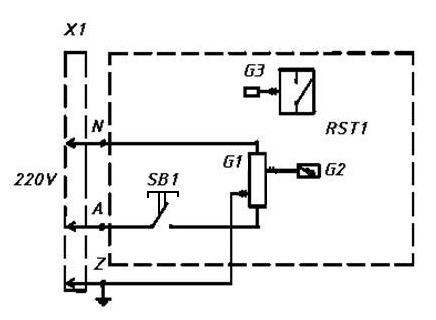 Регистрационный талонОрганизация _______________________________________________________________________________________ Адрес__________________________________________________________________________________Руководитель___________________________________________________________________________Контактный тел./факс_______________________________________________________________________________Где было приобретено оборудование___________________________________________________________________________Приложение 2АКТ ввода в эксплуатациюИзделие «Котел газовый промышленный прямого нагрева Ф1КПГ/250» Заводской номер __________________ Дата выпуска «___»__________ 20___ г.Место установки_____________________________________________________________ ____________________________________________________________________________(наименование предприятия, почтовый адрес, телефон)Дата ввода в эксплуатацию «___»__________ 20___ г. Кем проводился ввод в эксплуатацию изделия __________________________________________________________________________________________________________________________________________________________(наименование организации, телефон)Специалист, производивший ввод в эксплуатацию     Представитель владельца изделия________________________                                            ________________________                                       (подпись)                                                                          (подпись)________________________                                             ________________________                               (инициалы, фамилия)                                                             (инициалы, фамилия)«___»____________ 20___ г.                                             «___»____________ 20___ г.1. Общие указания32.Назначения изделия33. Технические характеристики44. Комплектность55. Устройство и принцип работы56. Требования по технике безопасности и пожарной безопасности67. Подготовка к работе88. Порядок работы89. Техническое обслуживание1010. Возможные неисправности и способы их устранения1011. Правила транспортировки и хранения1112. Гарантии изготовителя1113. Утилизация изделия13Свидетельство о приемке14Талон на гарантийное обслуживаниеПриложение 1. Схема электрическая принципиальная 17Приложение 2. Акт ввода в эксплуатацию№ п/пНаименованиеНаименованиеНаименованиеЕд.изм.Параметры3.1Габаритные размеры (длина х ширина х высота), не болееГабаритные размеры (длина х ширина х высота), не болееГабаритные размеры (длина х ширина х высота), не болеемм957х982х10473.2Количество горелокКоличество горелокКоличество горелокшт.183.3Тепловая мощность по газу, не болееТепловая мощность по газу, не болееТепловая мощность по газу, не болеекВт363.4Максимальная электрическая мощность, Максимальная электрическая мощность, Максимальная электрическая мощность, кВт0,013.4Расход газаприродногоприродногом3/ч3,393.4Расход газасжиженногосжиженногом3/ч2,563.5Номинальное напряжение электросетиНоминальное напряжение электросетиНоминальное напряжение электросетиВ2203.6Частота токаЧастота токаЧастота токаГц503.7Объем варочной чашиОбъем варочной чашиОбъем варочной чашил2503.8Масса, не болееМасса, не болееМасса, не болеекг1453.9Номинальное давление газа Номинальное давление газа Природный (G20)кПа2,03.9Номинальное давление газа Номинальное давление газа Сжиженный (G30)кПа3,03.10Вид газаВид газаВид газаG20 НаименованиеКол-во 1. Котел газовый прямого нагрева 250л 12. Паспорт13. Сертификат соответствия1№Наименование№Наименование1Корпус котла7Евровилка2Кнопка электророзжига горелки8Болт  заземления3Ручка переключателя мощности горелки9Крышка4Кран сливной 10Отверстия контроля розжига горелки5Место подключения к газопроводу11Поворотный кран6Место подключения к водопроводу12Кран набора воды Наименование неисправностиВероятная причинаМетоды устраненияНет нагрева содержимого варочной чашиГорелка не розжена Нет подачи газа1.Разжечь горелку2. Включить подачу газаНет розжига горелок1. Нет подключения к электросети2. Недостаточное время удерживается нажатой ручка подачи газа3. Не работает блок розжига1. Подключить котел к электросети 2. Выполнить розжиг согласно данному руководству3. Провести замену блока розжигаХ1Евровилка угловая 16а1SB1Кнопка антивандальная ЗА-220V1G1Блок розжига 230/240V 50/60 Нz  0,6 А         1G2Свеча розжига          1G3Термопара1RST1Кран газовый 22/S1